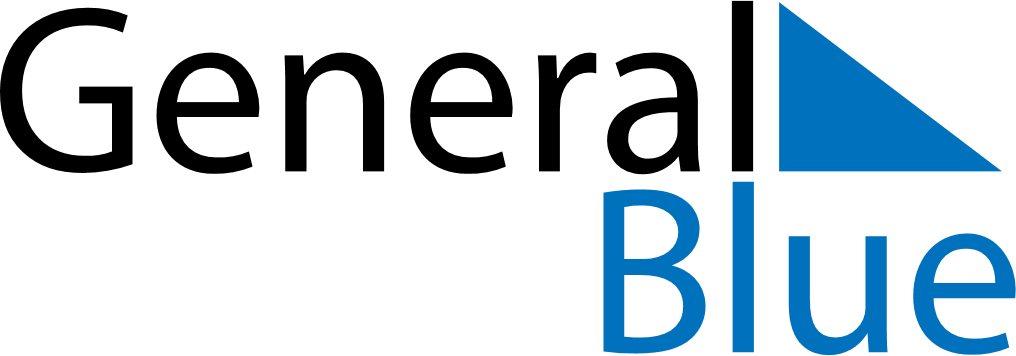 February 2030February 2030February 2030SerbiaSerbiaSundayMondayTuesdayWednesdayThursdayFridaySaturday123456789End of Ramadan (Eid al-Fitr)10111213141516Statehood DayStatehood Day171819202122232425262728